استبيان الحاجات التدريبية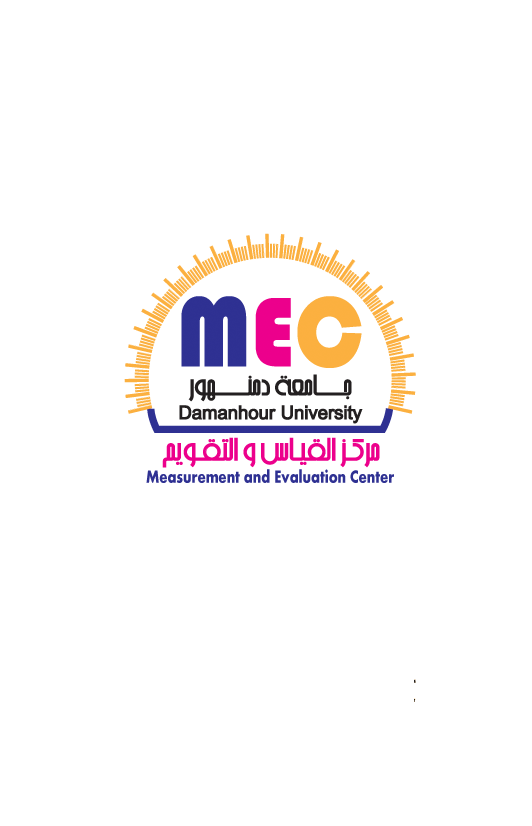 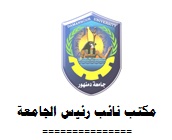 للسادة أعضاء هيئة التدريسالسادة أعضاء هيئة التدريس:نقدر لكم تعاونكم معنا للتعرف على احتياجاتكم التدريبية وذلك بهدف تقديم خدمة أفضل وتلبية احتياجاتكم التدريبية وتطوير وتصميم الدورات التدريبية التى تقدم لكم لرفع مستوى مهاراتكم وفق احتياجاتكم الحقيقية التى تقرونها من خلال هذا الاستبيان.برجاء تحديد استجابتكم من خلال وضع علامة () فى الخانة التى تعبر عن حاجتكم التدريبية أمام كل عبارة.أولاً: الاستبيان المقيد:ثانياً: الاستبيان المفتوح:برجاء كتابة أى احتياجات تدريبية أخرى غير الواردة بالجدول السابق:................................................................................................................................................................................................................................................................................................................................................................................................................................................................................................................................................................................................................................................................................................................................................................................................................................................................................................................................................................................................................................................................................................................................................................................................................................................................................................................................................................................................................................................................................................................................................................................................................................................................................................................................................................................................مالعبـــــاراتنعم احتاج إلى هذه الدورةلاأحتاج إلى هذه الدورةإعداد الورقة الامتحانية التى تهدف إلى قياس الجوانب المعرفية فى مستوياتها المختلفةإعداد الورقة الامتحانية التى تهدف إلى قياس المهارات العقليةإعداد الورقة الامتحانية التى تهدف إلى قياس مخرجات التعلم المستهدفة من المقررإعداد الورقة الامتحانية التى تهدف إلى قياس المهارات العمليةالخصائص الموضوعية للورقة الأمتحانية وتحليل المفردات (الصدق– الثبات– التميزية– السهولة والصعوبة)إعداد أسئة الاختيار من متعددإعداد الأسئلة المقالية ومستويات القياس المتدرجة  Rubricكيفية إعداد بنوك الأسئلةالتقييم الحقيقي Authentic Assessmentالضبط الاحصائي للإختباراتالتقويم البديل Alternative Evaluation (قوائم الفحص، موازين التقدير الرقمية، موازين التقدير الوصفية)الاتجاهات الحديثة فى تقويم الطلاب من منظور الجودة والاعتماد الأكاديميالميثاق الأخلاقي للقائمين بعملية تقويم الطلابكيفية تحليل نتائج الامتحاناتمهارات التقييم الألكترونى E-Courses Evaluation Skills